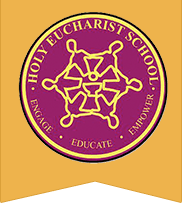 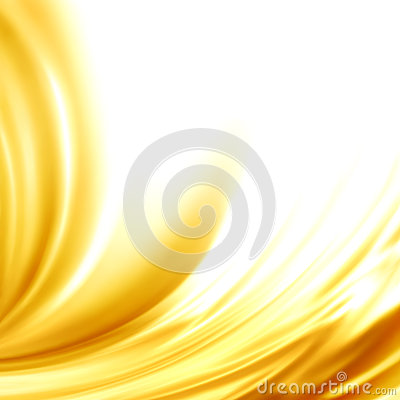 RELIGIONENGLISHMATHEMATICSINTEGRATED STUDIES – INQUIRYPHYSICAL EDUCATIONTHE ARTSLOTE - Language Other Than English Unit:   Heal the WorldUnderstandings: Creation is a sign of God’s love and goodness.People are part of creation and are signs of God’s love and goodness.Christians are called to respect and care for each other and for all of creation.The Parable of The Good Samaritan challenges Christians to respect and care for their neighbour.People's actions and choices can heal and build friendships, and protect the environment.Unit: God Loves Us No Matter WhatUnderstandings: Reconciliation helps us to rebuild friendships with others and with God.Jesus Christ is the model for loving and forgiving.God invites people to love, care for and forgive others.God loves and forgives people.The sacrament of Penance has prayers, words and actions that celebrate God’s love and forgiveness.Reading and ViewingYour child will be:reading and identifying structural and language features of different texts, including Indigenous Dreaming stories and persuasive texts;using comprehension strategies such as making predictions, making connections and visualising, to improve their understanding of texts;using reading strategies such as monitoring meaning, re-reading and self-correcting, to read unfamiliar texts and improve fluency;building their phonic knowledge and recognising that a sound can be represented by different letter combinations.WritingYour child will be:innovating on Indigenous narratives and creation stories by exploring, comparing and contrasting characters and settings;planning, drafting, editing and publishing persuasive texts;applying their knowledge of letter sounds to spell familiar and unfamiliar words;building up their writing stamina and increasing their capacity to write creatively.  Speaking and ListeningYour child will be:encouraged to listen to the speaker, and speak in a clear voice when addressing a group;listening for specific purposes and information, including instructions;using classroom and small group discussion to develop and extend understandings of key learning concepts.Your child will be:naming and ordering the months and seasons;using a calendar to identify the date and determine the number of days in each month;comparing and ordering shapes based on length, area, volume and capacity using informal units;comparing masses of objects using balance scales;recognising and interpreting common uses of halves, quarters and eighths;recognising and representing multiplication as repeated addition, groups and arrays;recognising and representing division as grouping into equal sets and solving simple problems using these representations.  Topic:  Always Take the Weather With YouLearning Area: Science and Geography Big Question: How do changes in the weather affect living things and our everyday lives?Understandings: Seasons are a way of recognising changes in the environment.The weather affects the way we live, our lifestyles, and our emotions.Different places around the world have different weather patterns/seasons.Seasons/weather is determined by geographic location in relation to the equator. Weather has an impact on the physical attributes of a landscape. Your child will be:continuing to develop their ability to throw, roll and strike a ball with direction and force, including applying these skills to throwing and rolling based games and activities;developing their hand-eye coordination skills by participating in Rookie Rollers Bowl program; learning a variety of Athletics events and tabloid sports in preparation for the Junior Sports Day in early Term 4;  participating in the Junior Swimming Program to increase their coordination and confidence in the water, including learning important water safety skills.Visual ArtsYour child will be: exploring collage as a form of art and experimenting with this technique in their artwork;observing and gaining knowledge from the teacher demonstration, on the correct use of the techniques and the elements of art;expressing creatively in art windy weather and depicting ‘an uncontrollable bad hair day’.MusicYour child will be: understanding that sounds differ;understanding that sounds together can be good or bad; experimenting with different sound combinations;learning the four distinct sound groupings in The Orchestra and at least three of the instruments in each group;listening to various pieces of music and identifying different sounds;understanding why we use different sounds when we make music;creating a simple sound story.Chinese – MandarinYour child will be:learning about the culture and customs of the Mid-Autumn Festival;listening to Chinese stories and retelling these stories using drawings and vocabularies in Chinese;noticing the tonal nature of spoken Chinese and using gestures to enhance the differentiation of tones;practising writing the strokes of high-frequency Chinese words.PARENT’S SIGNATURE: ______________________________DATE: ______________________